PRZEDSZKOLE ODDZIAŁ I2.04.2020TEMAT TYGODNIA: WIOSENNE POWROTYWitam wszystkich bardzo serdecznie, dzisiaj wzbogacicie swoje wiadomości o kolejne informacje na temat wybranych gatunków ptaków,  oraz  poznacie pierwsze motyle, które spotykamy wiosnąNa powitanie zabawa paluszkowa z wykorzystaniem rymowanki Krzysztofa Sąsiadka Ćwir, ćwir. Dzieci naśladują ruchy rodziców powtarzając rymowankę. Mama albo tata recytuje wierszyk… zbliżamy palce obu dłoni, tworząc dziobki, i jednocześnie zbliżamy do siebie obie dłonieĆwir, ćwir, ćwir ćwir  ptaszki śpiewają. zahaczamy kciuk lewej dłoni o kciuk prawej dłoni, rozprostowujemy palce, unosimy dłonie w górę i porusza palcami (naśladujemy lot ptaszka)Fyr-fyr, fyr-fyr ptaszki fruwają.Zabawę możemy powtórzyć kilka razy.Czy pamiętacie jakie ptaszki przylatują na wiosnę do Polski?KukułkaBocianJaskółkaCzajkaSkowronekBrawo! Wiedziałam, że pamiętasz. Podziel nazwy ptaków na sylaby i klaśnij w rączki tyle razy ile mają sylab, potrafisz policzyć ile razy klasnąłeś w rączki?Porozmawiajmy…- rozwijamy wypowiadanie się zdaniamiDlaczego ptaszki wiją gniazdka?Czym dla ptaków jest ich gniazdko?Jak myślicie z czego ptaszki budują swoje gniazdka?Jeżeli chcecie się dowiedzieć jak ptaki budują gniazda to zachęcam - oglądnijcie film…https://www.youtube.com/watch?v=9qTkJ6xJtuMA teraz trochę się poruszajcie…https://www.youtube.com/watch?v=InxomdEHL8MPoczytaj mi mamo, poczytaj mi tato…Wysłuchanie wiersza Iwony Róży Salach Tyle...Motyle… A ile? Tyle! Tyle, że nikt ich nie zliczy, nawet ten, co długo ćwiczy. Jeden żółty jak kwiat na łące. Drugi biały jak chustka w twej rączce. Trzeci – czerwony jak w polu maki. A czwarty –  nakrapiany taki. Motyle… A ile? Tyle!Porozmawiajmy…- rozwijamy wypowiadanie się zdaniamiO jakich owadach była mowa w wierszu? Ile było motyli i jak one wyglądały?Zobaczcie motylki na zdjęciach, opiszcie je, jak wyglądają, jakie mają kolory… CYTRYNEK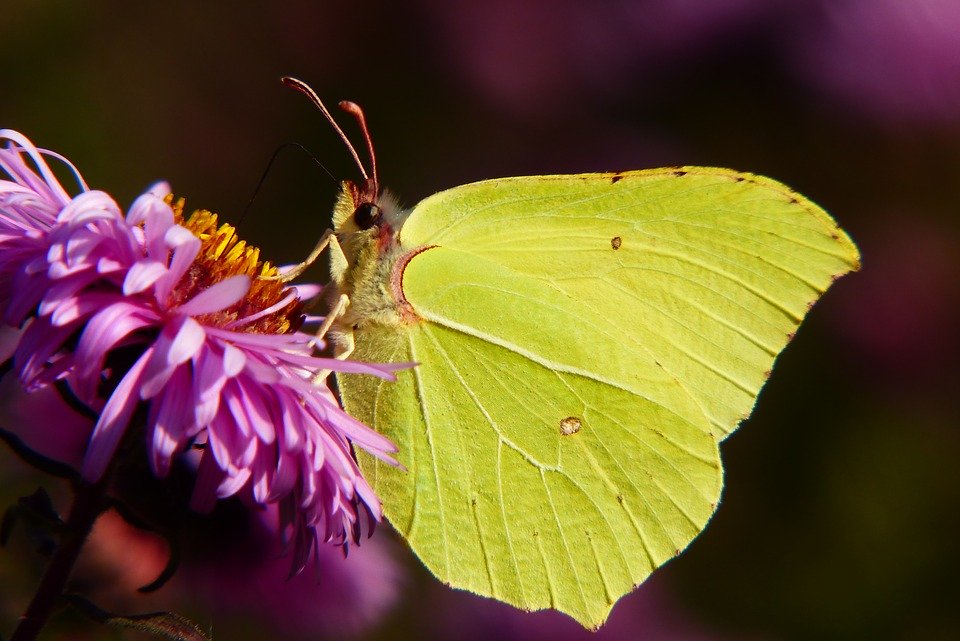  RUSAŁKI ADMIRAŁ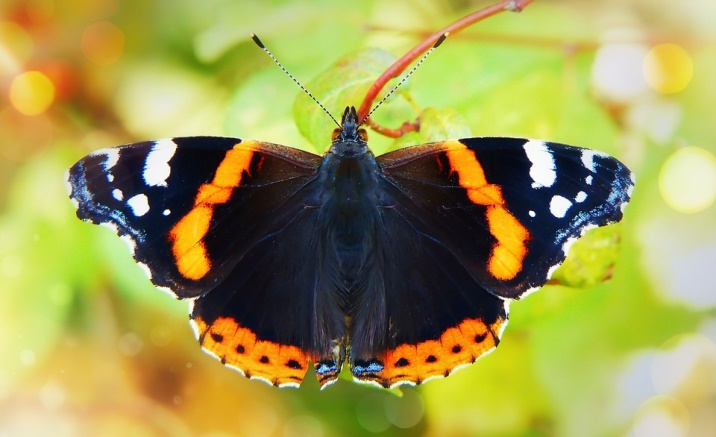   PAŻ KRÓLOWEJ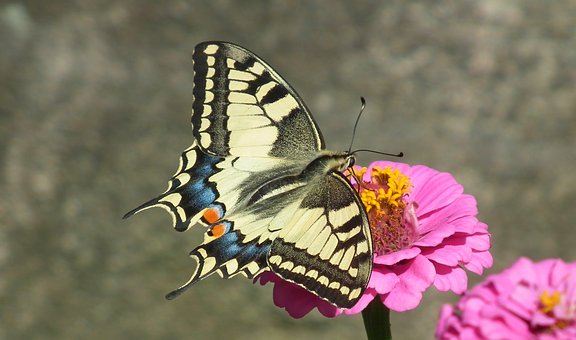 Zdjęcia pochodzą ze strony: https://pixabay.comCzy chcecie mieć swojego domowego motylka?Zachęcam do wykonania pracy plastycznej – motylek, zamieszczam link do propozycji wykonania takiego motylka…https://www.youtube.com/watch?v=R667cWp8yIEA teraz jeżeli macie ochotę to zapraszam Was na spotkanie ze Skrzatem Borówką, który odwiedził las sprawdźcie co zobaczył  i kogo spotkał. Film ten o tym Wam opowie. https://www.youtube.com/watch?v=54Rv8Dlm5m4Pozdrawiam Was serdecznie i życzę zdrowia wychowawca p. Beata